Государственное бюджетное дошкольное образовательное учреждение детский сад №45 компенсирующего вида Красносельского района Санкт-Петербурга«БУХГАЛТЕРСКИЙ БАЛАНС»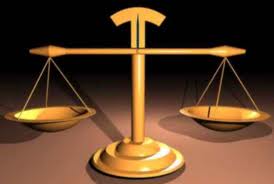 СоставительОртикова Надежда МихайловнаСанкт-Петербург,2013 годБухгалтерский баланс – основной финансовый документ характеризующий состояние имущества предприятия его источников и финансовые обязательства на определенную дату.Бух. Баланс является основным отчетным документом и представляет наибольший интерес для всех пользователей бух. информации т.к. характеризует финансовое положение организации на определенную дату.Баланс от лат. «Чашка весов». Схематично баланс представляет собой таблицу, состоит из двух частей, левая - «АКТИВ» – отражает состав, размещение и использование средств организации. Правая - «ПАССИВ» – показывает источники формирования средств. Сумма итогов актива и пассива должна быть равна между собой, величина этих итогов называется валютой баланса.Основным элементом баланса является его строка и называется статья баланса. Статья  актива или пассива предназначена для учета и характеристики вида имущества предприятия, его источников или финансовых обязательств. Балансовые статьи объединяются в разделы. Всего в балансе ПЯТЬ разделов. ДВА из них находятся в активе и называются :  1) необоротные активы2) оборотные активы ТРИ из них находятся в пассиве и называются : 3) капиталы и резервы4) долгосрочные обязательства5) краткосрочные обязательстваСтатьи актива располагаются в определенной системе и раскрывают состав имущества по степени возрастания ликвидности, т.е. способности превращаться в наличные деньгиСтатьи пассива статьи расположены по принципу возрастания очередности в отношении погашения обязательств Виды бухгалтерского баланса. Существует множество различных видов бухгалтерских балансов, которые классифицируются по различным признакам, в зависимости от назначения, содержания и порядка составления].По способу формирования: 1) Сальдовый баланс  2) Оборотный баланс.По периодичности: 1) Вступительный (начальный) баланс 2) Заключительный баланс:А)Годовой бухгалтерский баланс   	Б)Промежуточный 3) Санируемые балансы.4)Ликвидационные балансы По степени готовности: 1)Предварительный (провизорный) баланс 2)Заключительный баланс По уровню консолидации: 1)Единый бухгалтерский баланс .2)Консолидированный (сводный) баланс.3) Разделительный балансПо признаку источника составления: 1)Инвентарные балансы  	2)Книжный баланс По наличию регулирующих статей (способу очистки) разделяют понятия баланса-брутто и баланса-нетто. По формам собственности различают балансы государственных, муниципальных, смешанных и совместных, частных компаний, а также общественных организацийК бухгалтерскому балансу предъявляют такие требования как: правдивость, реальность, единство, преемственность ясность.Функции:экономико-правовую - наличие самостоятельного бухгалтерского баланса является одним из признаков юридического лица;  дает информацию руководителям, собственникам и акционерам предприятия о его имущественном состоянии (количественных и качественных характеристиках запаса материальных средств в распоряжении хозяйствующего субъекта); показывает степень предпринимательского риска (возможности хозяйствующего субъекта по выполнению своих обязательств перед третьими лицами); определяет конечный финансовый результат как наращение собственного капитала. Типы изменения бухгалтерского балансаВсе изменения происходящие составом хоз . средств с источниками их образования и расчетами в результате хоз. деятельности предприятия называются хоз. операциями. При всем многообразии совершаемых операций и их влияния на баланс перечень изменений в балансе можно свести к 4 типам:1 тип: операции этого типа вызывают изменения 2 статей актива баланса, при этом одна сторона увеличивается, а другая уменьшается. При этом валюта баланса остаётся без изменения  (А+А- ) Примерами таких операций являются: выдача денег подотчет из кассы; получение денег с расчетного счета в кассу (и наоборот); отпуск материалов в производство и т. д.2 тип: операции этого типа вызывают изменения внутри пассива баланса, при этом одна сторона увеличивается А другая уменьшается При этом валюта баланса остаётся без изменения. (П+П-). Например: увеличен уставный капитал за счет резервного; создан резерв за счет прибыли3 тип: операции этого типа вызывает одновременно увеличения одной статьи актива баланса и одной статьи пассива баланса, при этом валюта также увеличивается (А+П-)  Например: поступили материалы от поставщиков; получен кредит; начислена З. П рабочим и т. д. 4 тип: Операция этого типа вызывает одновременно уменьшения одной статьи актива баланса и одной статьи пассива баланса, при этом валюта баланса также уменьшается. (А-П-)  Например: перечислено в погашение задолженности поставщикам по налогам или перед внебюджетными фондами; выдача З. П. 